Консультация для родителей «Творите добро»Мы часто говорим: надо быть добрым, делать добрые дела…А что же такое добро? Доброта – это хорошее отношение к себе, к ближнему, к окружающим. Доброта делает нас отзывчивыми к чужому горю, учит нас дарить любовь и заботу людям, природе.Издавна люди стремились к добру и ненавидели зло, что отражалось в пословицах: «Доброе слово лучше богатства», «Доброе слово лечит, злое – калечит».Быть добрым легко и в то же время, совсем не просто. Не всегда, к сожалению, мы относимся друг к другу с пониманием, допускаем грубость  по отношению к другим людям, не всегда предлагаем помощь другим, попавшим в беду, слабым, больным.Вот несколько советов, которые помогут родителям воспитать в своих детях вежливость, доброту, внимательность к окружающим.Разучивайте с детьми стихи о доброте;Вместе с детьми придумывайте сказки, рассказы о доброте, добрых делах;Не забывайте, что вы сами являетесь  для ребенка примером поведения;Берите положительные примеры из художественной литературы при воспитании детей:«Я здороваюсь везде, дома и на улице.Даже здравствуй, говорю, я соседской курице».Чаще бывайте с детьми на природе: в лесу, на лугу, на озере…Хорошо, если в доме есть животное. Посадите какое-нибудь растение – чтобы ваш малыш учился заботиться о цветке или домашнем питомце. Используйте при этом художественное слово: «Птичка, птичка, вот тебе водичка.Вот тебе и крошки на моей ладошке».Учите детей правильному общению с братьями нашими меньшими.«Мы не заметили жука, и рамы зимние закрыли,А он живой, он жив пока, жужжит в окне, расправив крыльяИ я зову на помощь маму: «Там жук живой! Раскроем раму!».Необходимо, чтобы ребенок понял, что измятая травка, растоптанный жук, сорванный цветок – живые, от жестокого и грубого отношения им тоже может быть больно.«Зябнет бедная осинка, дрожит на ветру.Дайте осинке пальто и ботинки,Надо согреться бедной осинке».Родители, учите детей не причинять зла живому, а помогать.«Я нашла в саду котенка, он мяукал и дрожал,Может быть, его забыли или сам он убежал?Я взяла его домой, накормила досыта,Скоро стал котенок загляденье просто».Учите детей не словами, а делом оказывать помощь природе (подкармливать птиц зимой, залечить рану на стволе «бедной» берёзы).«Какой-то мальчишка поранил берёзу,Ножом перочинным прорезал полоску,Берёзка, не плачь, я в аптеку схожуИ бантиком ранку твою завяжу».Учите детей состраданию, сопереживанию, оказывать помощи тем,  кто нуждается в ней.Любите своего ребенка, ласково относитесь к нему. Воспитанный в любви и ласке ребенок вырастет добрым!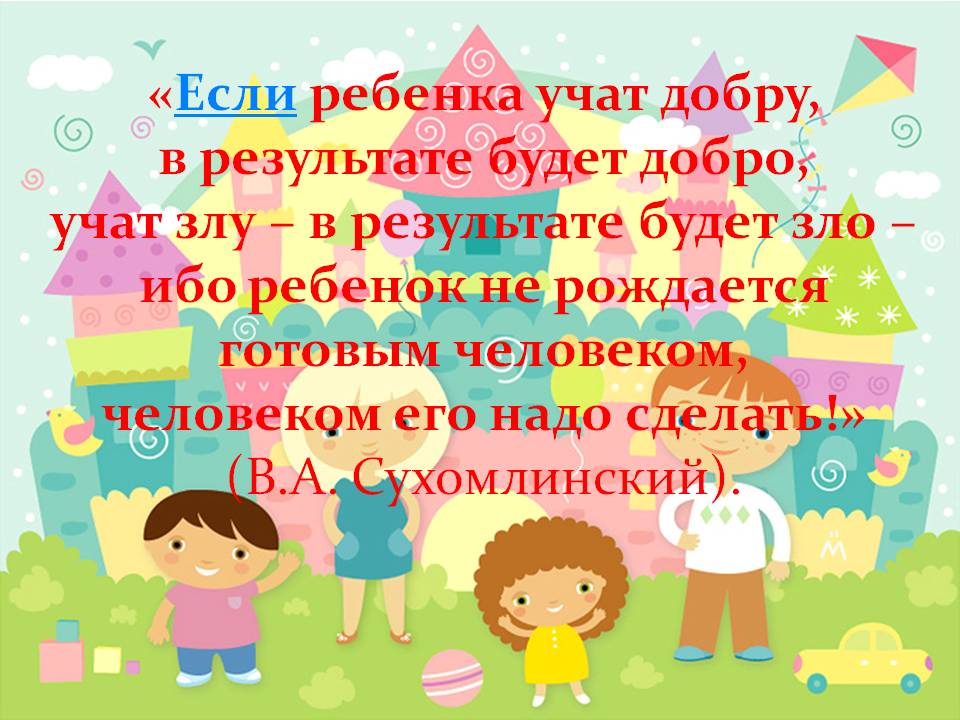 